United States Naval Academy Parents’ Club of Northeast Florida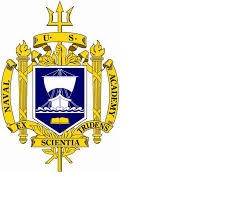 Membership FormThank you for becoming a part of our parent’s network, and being prepared to lend your support to our community of parents, alumni and supporters. Payment of your membership dues helps support our mission to support our Mids and Mid families.Check family membership category:AmountPayment Method** Please print legibly.  This is the name that will be printed on your name tag.Total** Reprints will require a new order unless name does not match spelling on order form at your expense.Midshipman InformationParent Information	Parent InformationPlease make check payable to USNA NEFPC.Completed forms can be mailed (or emailed) to:Troy PyleActing Treasurer, USNA NEFPC2521 Sunny Creek DrFleming Island, FL  32003Email: troy.r.pyle@gmail.comPhone: 904-874-2521$55 - New & Returning Families (1 Year)$$200 - New Families- 4-year membership$$50 x	years - Returning Families (Multi-year)$$15 Per Name Tag (Optional)**$$20 Alumni$Donations$First Name:Middle Name:Last Name:Birth Date:Company:USNA Class of (Graduation Year ):Email Address:Email Address:Cell Phone:High School:High School:High School Graduation Year:Relationship to MidRelationship to MidName:Name:Mailing Address:Mailing Address:Email:Email:Home Phone:Home Phone:Cell Phone:Cell Phone: